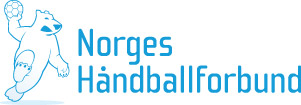 Registrering av våre lag for utviklingshemmede (HU-lag)Vi ønsker at våre lag , med trenere/ledere og spillere skal inn i vår personregistrering og ber dere fylle ut denne listen med nødvendige opplysninger for ditt lag. Du setter inn bare så mange linjer som passer i forhold til antall spillere dere har. Alle spillere som blir registrert her vil da komme inn under vår forsikring/lisens. I tillegg vil dette bli brukt når spillere melder overgang mellom lag.Skjema sendes egen region med kopi til NHF eva.skei@handball.noKlubbnavn:Adresse:Telefon:Kontaktperson:e-postadresse:Mobiltelefon:Trenere/ledere - navnFødselsdato/årAdresseSpillere - navnFødselsdato/årAdresse